LOCATION.--Lat 42°36'16", long 95°02'42" referenced to North American Datum of 1927, in NE 1/4 NW 1/4 sec.24, T.90 N., R.36 W., Buena Vista County, IA, Hydrologic Unit 07100006, on left bank 40 ft downstream from bridge on State Highway 7, 1.5 mi west of Newell, 0.7 mi upstream from Outlet Creek, and 165.5 mi upstream from mouth.DRAINAGE AREA.--233 mi².PERIOD OF RECORD.--Discharge records from October 1982 to October 1995.GAGE.--Water-stage recorder. Datum of gage is 1,235.50 ft above National Geodetic Vertical Datum of 1929.A summary of all available data for this streamgage is provided through the USGS National Water Information System web interface (NWISWeb). The following link provides access to current/historical observations, daily data, daily statistics, monthly statistics, annual statistics, peak streamflow, field measurements, field/lab water-quality samples, and the latest water-year summaries. Data can be filtered by parameter and/or dates, and can be output in various tabular and graphical formats.http://waterdata.usgs.gov/nwis/inventory/?site_no=05482135The USGS WaterWatch Toolkit is available at: http://waterwatch.usgs.gov/?id=ww_toolkitTools for summarizing streamflow information include the duration hydrograph builder, the cumulative streamflow hydrograph builder, the streamgage statistics retrieval tool, the rating curve builder, the flood tracking chart builder, the National Weather Service Advanced Hydrologic Prediction Service (AHPS) river forecast hydrograph builder, and the raster-hydrograph builder.  Entering the above number for this streamgage into these toolkit webpages will provide streamflow information specific to this streamgage.A description of the statistics presented for this streamgage is available in the main body of the report at:http://dx.doi.org/10.3133/ofr20151214A link to other streamgages included in this report, a map showing the location of the streamgages, information on the programs used to compute the statistical analyses, and references are included in the main body of the report.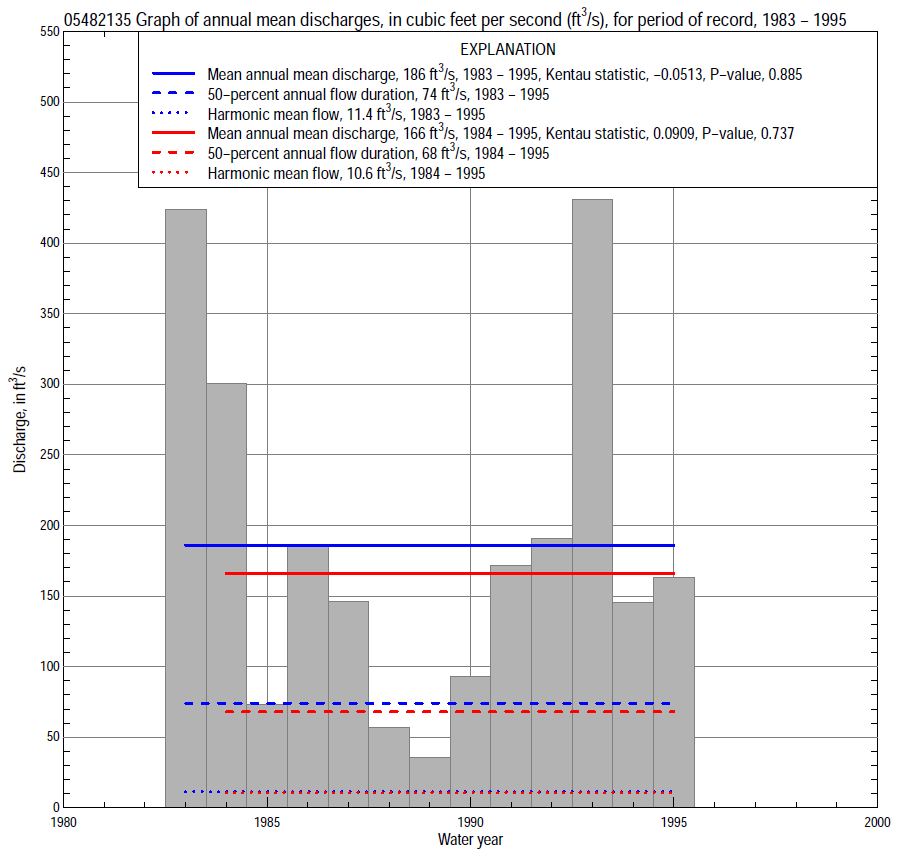 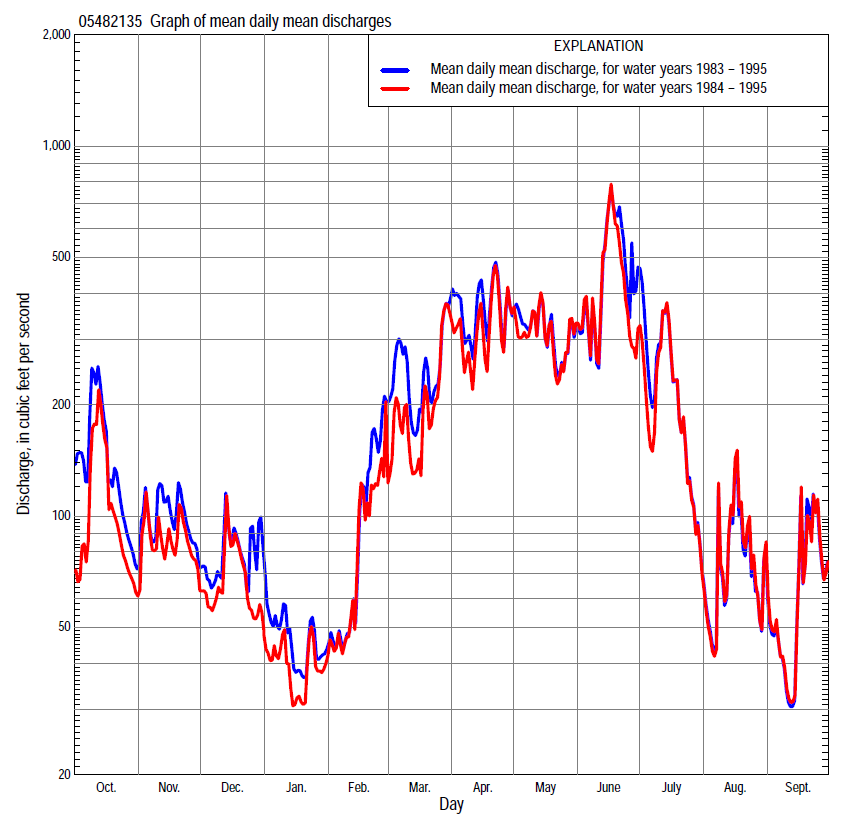 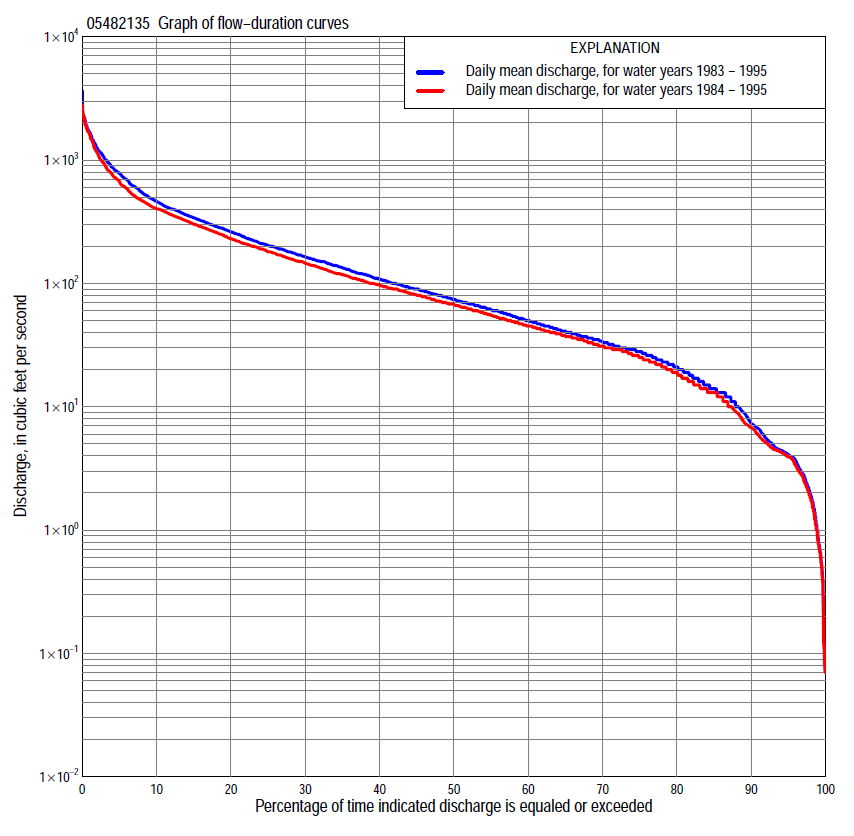 Statistics Based on the Entire Streamflow Period of RecordStatistics Based on the 1984–2013 Streamflow Period of Record05482135 Monthly and annual flow durations, based on 1983–95 period of record (13 years)05482135 Monthly and annual flow durations, based on 1983–95 period of record (13 years)05482135 Monthly and annual flow durations, based on 1983–95 period of record (13 years)05482135 Monthly and annual flow durations, based on 1983–95 period of record (13 years)05482135 Monthly and annual flow durations, based on 1983–95 period of record (13 years)05482135 Monthly and annual flow durations, based on 1983–95 period of record (13 years)05482135 Monthly and annual flow durations, based on 1983–95 period of record (13 years)05482135 Monthly and annual flow durations, based on 1983–95 period of record (13 years)05482135 Monthly and annual flow durations, based on 1983–95 period of record (13 years)05482135 Monthly and annual flow durations, based on 1983–95 period of record (13 years)05482135 Monthly and annual flow durations, based on 1983–95 period of record (13 years)05482135 Monthly and annual flow durations, based on 1983–95 period of record (13 years)05482135 Monthly and annual flow durations, based on 1983–95 period of record (13 years)05482135 Monthly and annual flow durations, based on 1983–95 period of record (13 years)Percentage of days discharge equaled or exceededDischarge (cubic feet per second)Discharge (cubic feet per second)Discharge (cubic feet per second)Discharge (cubic feet per second)Discharge (cubic feet per second)Annual flow durationsAnnual flow durationsPercentage of days discharge equaled or exceededOctNovDecJanFebMarAprMayJuneJulyAugSeptAnnualKentau statisticP-value993.21.00.080.431.73.89.06.5173.51.23.90.85-0.0380.902983.71.60.110.611.98.6   12   12214.01.43.9        1.9-0.0640.806953.93.00.521.02.3   19   16   30276.72.25.1        4.1-0.1280.582904.24.75.33.35.6   30   41   6348   113.26.0       7.3-0.1030.668854.46.1184.611   45   60   7864   197.26.8 14-0.1030.669805.1 15261613   55   84   9282   279.87.3 21-0.0640.80775   18 24292014   64   9510898   34138.9 28-0.0131.00070   26 36352416   77130133115   4518  10 33-0.0131.00065   30 39382724   87156152134   5721  13 40-0.0260.95160    42 43452930   96176185158   7026  16 50-0.1280.58355    52 58563134110200224178   8329  19 60-0.1280.58350    59 64603238121226252210   9934  21 74-0.1280.58345   78 7068344415027427527711440  24 90-0.1030.66940   92 7474364917831030333913344  29108-0.1030.66935106 8280395522035133139416149  35133-0.1150.6253012511088426125441336345018756  50163-0.1540.5022515614199477530049140157122769  86      202-0.1280.583201891771185213035059746670328091106260-0.1280.5831523020013680210418710550915354126125340-0.0770.760103302571501102835408757061,380540170174460-0.0510.855 56003221981654509381,1808851,8001,080281261781-0.0260.951  21,0004204022106401,3701,4201,2002,2701,770592411   1,260-0.1280.583  11,1905005382358001,9201,6801,4202,4001,930826580   1,680-0.2050.36005482135 Annual exceedance probability of instantaneous peak discharges, in cubic feet per second (ft3/s), based on the Weighted Independent Estimates method,05482135 Annual exceedance probability of instantaneous peak discharges, in cubic feet per second (ft3/s), based on the Weighted Independent Estimates method,05482135 Annual exceedance probability of instantaneous peak discharges, in cubic feet per second (ft3/s), based on the Weighted Independent Estimates method,05482135 Annual exceedance probability of instantaneous peak discharges, in cubic feet per second (ft3/s), based on the Weighted Independent Estimates method,05482135 Annual exceedance probability of instantaneous peak discharges, in cubic feet per second (ft3/s), based on the Weighted Independent Estimates method,Annual exceed-ance probabilityRecur-rence interval (years)Discharge (ft3/s)95-percent lower confi-dence interval (ft3/s)95-percent upper confi-dence interval (ft3/s)0.50021,4501,0901,9100.20052,2601,7202,9600.100102,8102,1003,7500.040253,5002,5204,8600.020504,0002,7805,7400.0101004,5003,0206,7000.0052005,0003,2307,7300.0025005,5903,4309,120and based on the expected moments algorithm/multiple Grubbs-Beck analysis computed using a historical period length of 13 years (1983–1995)and based on the expected moments algorithm/multiple Grubbs-Beck analysis computed using a historical period length of 13 years (1983–1995)and based on the expected moments algorithm/multiple Grubbs-Beck analysis computed using a historical period length of 13 years (1983–1995)and based on the expected moments algorithm/multiple Grubbs-Beck analysis computed using a historical period length of 13 years (1983–1995)and based on the expected moments algorithm/multiple Grubbs-Beck analysis computed using a historical period length of 13 years (1983–1995)0.50021,5201,0502,0400.20052,3201,7203,3400.100102,8202,1104,4900.040253,4302,5206,3200.020503,8502,7707,9600.0101004,2402,9709,8600.0052004,6203,14012,0000.0025005,0903,32015,500Kentau statisticKentau statistic-0.205P-valueP-value0.360Begin yearBegin year1983End yearEnd year1995Number of peaksNumber of peaks1305482135 Annual exceedance probability of high discharges, based on 1983–95 period of record (13 years)05482135 Annual exceedance probability of high discharges, based on 1983–95 period of record (13 years)05482135 Annual exceedance probability of high discharges, based on 1983–95 period of record (13 years)05482135 Annual exceedance probability of high discharges, based on 1983–95 period of record (13 years)05482135 Annual exceedance probability of high discharges, based on 1983–95 period of record (13 years)05482135 Annual exceedance probability of high discharges, based on 1983–95 period of record (13 years)05482135 Annual exceedance probability of high discharges, based on 1983–95 period of record (13 years)[ND, not determined][ND, not determined][ND, not determined][ND, not determined][ND, not determined][ND, not determined][ND, not determined]Annual exceedance probabilityRecur-rence interval (years)Maximum average discharge (ft3/s) for indicated number of consecutive daysMaximum average discharge (ft3/s) for indicated number of consecutive daysMaximum average discharge (ft3/s) for indicated number of consecutive daysMaximum average discharge (ft3/s) for indicated number of consecutive daysMaximum average discharge (ft3/s) for indicated number of consecutive daysAnnual exceedance probabilityRecur-rence interval (years)13715300.9901.01NDND8354360.9501.05NDND190129950.9001.11NDND2831961510.8001.25NDND4433142500.500        2NDND9446935590.200        5NDND1,7701,3401,0300.100      10NDND2,3401,7901,3100.040 25NDND3,0502,3601,6300.020 50NDND3,5502,7701,8300.010    100NDND4,0303,1602,0000.005    200NDND4,4803,5302,1500.002    500NDND5,0503,9902,310Kentau statisticKentau statistic-0.179-0.179-0.128-0.103-0.026P-valueP-value0.4280.4280.5830.6690.95105482135 Annual nonexceedance probability of low discharges, based on April 1983 to March 1995 period of record (12 years)05482135 Annual nonexceedance probability of low discharges, based on April 1983 to March 1995 period of record (12 years)05482135 Annual nonexceedance probability of low discharges, based on April 1983 to March 1995 period of record (12 years)05482135 Annual nonexceedance probability of low discharges, based on April 1983 to March 1995 period of record (12 years)05482135 Annual nonexceedance probability of low discharges, based on April 1983 to March 1995 period of record (12 years)05482135 Annual nonexceedance probability of low discharges, based on April 1983 to March 1995 period of record (12 years)05482135 Annual nonexceedance probability of low discharges, based on April 1983 to March 1995 period of record (12 years)05482135 Annual nonexceedance probability of low discharges, based on April 1983 to March 1995 period of record (12 years)05482135 Annual nonexceedance probability of low discharges, based on April 1983 to March 1995 period of record (12 years)Annual nonexceed-ance probabilityRecur-rence interval (years)Minimum average discharge (cubic feet per second)                                                                                    for indicated number of consecutive daysMinimum average discharge (cubic feet per second)                                                                                    for indicated number of consecutive daysMinimum average discharge (cubic feet per second)                                                                                    for indicated number of consecutive daysMinimum average discharge (cubic feet per second)                                                                                    for indicated number of consecutive daysMinimum average discharge (cubic feet per second)                                                                                    for indicated number of consecutive daysMinimum average discharge (cubic feet per second)                                                                                    for indicated number of consecutive daysMinimum average discharge (cubic feet per second)                                                                                    for indicated number of consecutive daysMinimum average discharge (cubic feet per second)                                                                                    for indicated number of consecutive daysMinimum average discharge (cubic feet per second)                                                                                    for indicated number of consecutive daysAnnual nonexceed-ance probabilityRecur-rence interval (years)137143060901201830.01  1000.020.020.020.030.100.200.350.491.20.02    500.050.050.060.080.220.430.721.02.20.05    200.210.210.240.320.621.2   1.92.74.80.10    100.610.640.720.901.42.6   4.15.89.20.20      5              1.8  2.02.22.63.55.9   9.2  13   180.50      2              8.4  9.210121420  29  39   530.801.25        20  2224293542  61  78 1100.901.11        25  2831384955  78  97 1450.961.04        30  3236456466  93113 1820.981.02        32  3438497375100120 2030.991.01        33  3539518190105125 220Kentau statisticKentau statistic0.0450.0910.0760.0610.0610.1210.0610.0300.152P-valueP-value0.8910.7320.7830.8370.8370.6310.8370.9450.53705482135 Annual nonexceedance probability of seasonal low discharges, based on October 1982 to September 1995 period of record (13 years)05482135 Annual nonexceedance probability of seasonal low discharges, based on October 1982 to September 1995 period of record (13 years)05482135 Annual nonexceedance probability of seasonal low discharges, based on October 1982 to September 1995 period of record (13 years)05482135 Annual nonexceedance probability of seasonal low discharges, based on October 1982 to September 1995 period of record (13 years)05482135 Annual nonexceedance probability of seasonal low discharges, based on October 1982 to September 1995 period of record (13 years)05482135 Annual nonexceedance probability of seasonal low discharges, based on October 1982 to September 1995 period of record (13 years)05482135 Annual nonexceedance probability of seasonal low discharges, based on October 1982 to September 1995 period of record (13 years)05482135 Annual nonexceedance probability of seasonal low discharges, based on October 1982 to September 1995 period of record (13 years)05482135 Annual nonexceedance probability of seasonal low discharges, based on October 1982 to September 1995 period of record (13 years)05482135 Annual nonexceedance probability of seasonal low discharges, based on October 1982 to September 1995 period of record (13 years)05482135 Annual nonexceedance probability of seasonal low discharges, based on October 1982 to September 1995 period of record (13 years)Annual nonexceed-ance probabilityRecur-rence interval (years)Minimum average discharge (cubic feet per second)                                                                          for indicated number of consecutive daysMinimum average discharge (cubic feet per second)                                                                          for indicated number of consecutive daysMinimum average discharge (cubic feet per second)                                                                          for indicated number of consecutive daysMinimum average discharge (cubic feet per second)                                                                          for indicated number of consecutive daysMinimum average discharge (cubic feet per second)                                                                          for indicated number of consecutive daysMinimum average discharge (cubic feet per second)                                                                          for indicated number of consecutive daysMinimum average discharge (cubic feet per second)                                                                          for indicated number of consecutive daysMinimum average discharge (cubic feet per second)                                                                          for indicated number of consecutive daysMinimum average discharge (cubic feet per second)                                                                          for indicated number of consecutive daysAnnual nonexceed-ance probabilityRecur-rence interval (years)171430171430January-February-MarchJanuary-February-MarchJanuary-February-MarchJanuary-February-MarchApril-May-JuneApril-May-JuneApril-May-JuneApril-May-June0.01  1000.040.120.190.372.43.05.37.30.02   500.110.300.430.723.94.88.1 110.05   200.510.99   1.2   1.87.99.4  15 210.10   10              1.6   2.5   2.9   3.71416  24 360.20     5              5.1   6.4   6.9   8.22630  41 630.50     2        23   24  26   287081101  1580.801.25        51   54  60   67  153 180216  3230.901.11        61   69  81   94  212 253303  4360.961.04        68   81101 125285 347415  5710.981.02        70   87111 145335 414499  6630.991.01        72   90119 162380 477581  747Kentau statisticKentau statistic-0.115-0.0770.000-0.026-0.051-0.077-0.103-0.077P-valueP-value0.6230.7601.0000.9510.8550.7600.6690.760July-August-SeptemberJuly-August-SeptemberJuly-August-SeptemberJuly-August-SeptemberOctober-November-DecemberOctober-November-DecemberOctober-November-DecemberOctober-November-December0.01  1000.580.710.930.940.020.020.030.110.02   500.780.96  1.2    1.30.060.070.100.280.05   20              1.2   1.5  1.9    2.20.340.380.51  1.00.10   10              1.9   2.3  2.8    3.4  1.2  1.5   1.7  2.90.20     5              3.1   3.8  4.5    5.9    4.5  5.4     6.1  8.20.50     2              8.6   10  12    17  25  30   33  380.801.25        25   29  3551  56  69   83  960.901.11        44   51  6391  69  85 1061300.961.04        82   94119  169  76  93 1231610.981.02     124 140183  255  78  96 1301760.991.01     181 203271  369  79  98 134186Kentau statisticKentau statistic0.1790.1280.1540.154-0.295-0.128-0.128-0.128P-valueP-value0.4280.5830.5020.5020.1790.5830.5830.58305482135 Monthly and annual flow durations, based on 1984–1995 period of record (12 years)05482135 Monthly and annual flow durations, based on 1984–1995 period of record (12 years)05482135 Monthly and annual flow durations, based on 1984–1995 period of record (12 years)05482135 Monthly and annual flow durations, based on 1984–1995 period of record (12 years)05482135 Monthly and annual flow durations, based on 1984–1995 period of record (12 years)05482135 Monthly and annual flow durations, based on 1984–1995 period of record (12 years)05482135 Monthly and annual flow durations, based on 1984–1995 period of record (12 years)05482135 Monthly and annual flow durations, based on 1984–1995 period of record (12 years)05482135 Monthly and annual flow durations, based on 1984–1995 period of record (12 years)05482135 Monthly and annual flow durations, based on 1984–1995 period of record (12 years)05482135 Monthly and annual flow durations, based on 1984–1995 period of record (12 years)05482135 Monthly and annual flow durations, based on 1984–1995 period of record (12 years)05482135 Monthly and annual flow durations, based on 1984–1995 period of record (12 years)05482135 Monthly and annual flow durations, based on 1984–1995 period of record (12 years)Percentage of days discharge equaled or exceededDischarge (cubic feet per second)Discharge (cubic feet per second)Discharge (cubic feet per second)Discharge (cubic feet per second)Discharge (cubic feet per second)Annual flow durationsAnnual flow durationsPercentage of days discharge equaled or exceededOctNovDecJanFebMarAprMayJuneJulyAugSeptAnnualKentau statisticP-value993.21.00.080.431.73.89.06.5173.51.23.90.780.0910.730983.71.50.100.551.88.5   12    10204.01.43.9         1.80.0910.730953.92.90.501.02.2   17   15   30276.42.25.1         3.90.0300.945904.14.55.13.04.5   24   39    5743    103.15.9         6.70.0610.836854.45.2154.5 10   42   53    7660    166.16.7    130.0610.837804.7132513 13   50   76   8772    249.07.0    190.1060.68075 14192918 14   61   91    10091    31  128.3    250.1670.49270 22303222 15   71    110    119104    40  159.5    310.1670.49265 28383626 18   80144    144121    5120  12    370.1520.53760 37404128 26   90163    165138    6223  15    450.0300.94555 44454829 30100183    194169    7227  17    550.0300.94550 55605831 35115207    230205    8533  20    660.0300.94545 65646432 39130232    266253 10138  22    800.0610.83740 78706834 44152274    294321 11644  24    960.0610.83735 92747436 49178316    325380 14149  32 1170.0450.89130104828039 54215361    354420 16656  46 1450.0001.000251211038842 64    249425    397486    20374  87 1800.0300.945201481379546 99297503    466619    260102106 2290.0300.9451517817911152200333607    539791    320133131 3000.0910.7321020922813767240391756    7061,190    484185177 4010.0910.732  53132881611323905221,050    8851,700    930285278 6660.1210.631  27013812202105209561,580 1,2602,040 1,700610430   1,150-0.0300.945  19514442932255401,9201,680 1,4202,300 1,910826580   1,590-0.1210.63105482135 Annual exceedance probability of high discharges, based on 1984–95 period of record (12 years)05482135 Annual exceedance probability of high discharges, based on 1984–95 period of record (12 years)05482135 Annual exceedance probability of high discharges, based on 1984–95 period of record (12 years)05482135 Annual exceedance probability of high discharges, based on 1984–95 period of record (12 years)05482135 Annual exceedance probability of high discharges, based on 1984–95 period of record (12 years)05482135 Annual exceedance probability of high discharges, based on 1984–95 period of record (12 years)05482135 Annual exceedance probability of high discharges, based on 1984–95 period of record (12 years)Annual exceedance probabilityRecur-rence interval (years)Maximum average discharge (ft3/s) for indicated number of consecutive daysMaximum average discharge (ft3/s) for indicated number of consecutive daysMaximum average discharge (ft3/s) for indicated number of consecutive daysMaximum average discharge (ft3/s) for indicated number of consecutive daysMaximum average discharge (ft3/s) for indicated number of consecutive daysAnnual exceedance probabilityRecur-rence interval (years)13715300.9901.012281368454350.9501.05412282182124900.9001.115514012681851420.8001.257635934132922320.50021,3201,1408636305130.20052,1001,9301,6101,2009410.100      102,5802,4402,1401,6001,2100.040253,1403,0302,8102,1001,5100.020503,5203,4303,3002,4601,7000.010    1003,8703,8003,6602,8001,8700.005    2004,1904,1303,9903,1302,0100.002    5004,5904,5204,3803,5402,180Kentau statisticKentau statistic-0.030-0.0610.0000.0300.091P-valueP-value0.9450.8371.0000.9450.73205482135 Annual nonexceedance probability of low discharges, based on April 1983 to March 1995 period of record (12 years)05482135 Annual nonexceedance probability of low discharges, based on April 1983 to March 1995 period of record (12 years)05482135 Annual nonexceedance probability of low discharges, based on April 1983 to March 1995 period of record (12 years)05482135 Annual nonexceedance probability of low discharges, based on April 1983 to March 1995 period of record (12 years)05482135 Annual nonexceedance probability of low discharges, based on April 1983 to March 1995 period of record (12 years)05482135 Annual nonexceedance probability of low discharges, based on April 1983 to March 1995 period of record (12 years)05482135 Annual nonexceedance probability of low discharges, based on April 1983 to March 1995 period of record (12 years)05482135 Annual nonexceedance probability of low discharges, based on April 1983 to March 1995 period of record (12 years)05482135 Annual nonexceedance probability of low discharges, based on April 1983 to March 1995 period of record (12 years)Annual nonexceed-ance probabilityRecur-rence interval (years)Minimum average discharge (cubic feet per second)                                                                                    for indicated number of consecutive daysMinimum average discharge (cubic feet per second)                                                                                    for indicated number of consecutive daysMinimum average discharge (cubic feet per second)                                                                                    for indicated number of consecutive daysMinimum average discharge (cubic feet per second)                                                                                    for indicated number of consecutive daysMinimum average discharge (cubic feet per second)                                                                                    for indicated number of consecutive daysMinimum average discharge (cubic feet per second)                                                                                    for indicated number of consecutive daysMinimum average discharge (cubic feet per second)                                                                                    for indicated number of consecutive daysMinimum average discharge (cubic feet per second)                                                                                    for indicated number of consecutive daysMinimum average discharge (cubic feet per second)                                                                                    for indicated number of consecutive daysAnnual nonexceed-ance probabilityRecur-rence interval (years)137143060901201830.01  1000.020.020.020.030.100.200.350.491.20.02    500.050.050.060.080.220.430.721.02.20.05    200.210.210.240.320.621.2   1.92.74.80.10    100.610.640.720.901.42.6   4.15.89.20.20      5              1.8  2.02.22.63.55.9   9.2  13  180.50      2             8.4  9.210121420  29  39  530.801.25      20  2224293542  61  781100.901.11      25  2831384955  78  971450.961.04     30  3236456466  931131820.981.02      32  34384973721001202030.991.01      33  3539518176105125220Kentau statisticKentau statistic0.0450.0910.0760.0610.0610.1210.0610.0300.152P-valueP-value0.8910.7320.7830.8370.8370.6310.8370.9450.53705482135 Annual nonexceedance probability of seasonal low discharges, based on October 1983 to September 1995 period of record (12 years)05482135 Annual nonexceedance probability of seasonal low discharges, based on October 1983 to September 1995 period of record (12 years)05482135 Annual nonexceedance probability of seasonal low discharges, based on October 1983 to September 1995 period of record (12 years)05482135 Annual nonexceedance probability of seasonal low discharges, based on October 1983 to September 1995 period of record (12 years)05482135 Annual nonexceedance probability of seasonal low discharges, based on October 1983 to September 1995 period of record (12 years)05482135 Annual nonexceedance probability of seasonal low discharges, based on October 1983 to September 1995 period of record (12 years)05482135 Annual nonexceedance probability of seasonal low discharges, based on October 1983 to September 1995 period of record (12 years)05482135 Annual nonexceedance probability of seasonal low discharges, based on October 1983 to September 1995 period of record (12 years)05482135 Annual nonexceedance probability of seasonal low discharges, based on October 1983 to September 1995 period of record (12 years)05482135 Annual nonexceedance probability of seasonal low discharges, based on October 1983 to September 1995 period of record (12 years)05482135 Annual nonexceedance probability of seasonal low discharges, based on October 1983 to September 1995 period of record (12 years)Annual nonexceed-ance probabilityRecur-rence interval (years)Minimum average discharge (cubic feet per second)                                                                          for indicated number of consecutive daysMinimum average discharge (cubic feet per second)                                                                          for indicated number of consecutive daysMinimum average discharge (cubic feet per second)                                                                          for indicated number of consecutive daysMinimum average discharge (cubic feet per second)                                                                          for indicated number of consecutive daysMinimum average discharge (cubic feet per second)                                                                          for indicated number of consecutive daysMinimum average discharge (cubic feet per second)                                                                          for indicated number of consecutive daysMinimum average discharge (cubic feet per second)                                                                          for indicated number of consecutive daysMinimum average discharge (cubic feet per second)                                                                          for indicated number of consecutive daysMinimum average discharge (cubic feet per second)                                                                          for indicated number of consecutive daysAnnual nonexceed-ance probabilityRecur-rence interval (years)171430171430January-February-MarchJanuary-February-MarchJanuary-February-MarchJanuary-February-MarchApril-May-JuneApril-May-JuneApril-May-JuneApril-May-June0.01   1000.030.110.180.362.42.95.37.00.02    500.100.270.390.683.84.67.8  110.05    200.440.881.11.67.38.7   14  200.10    10               1.4  2.22.63.413  15   22  330.20      5               4.4  5.66.17.323  27   37  580.50      2          21  22  23  25    63  74   93   1470.801.25          46  49  55  60  142170 2073140.901.11          56  64  75  86  201247 3004380.961.04          63  76  96117  279351 4295960.981.02          65  82107137  335431 5317120.991.01          66  86116154  388510 635821Kentau statisticKentau statistic0.0150.0610.1520.1210.0610.030-0.030-0.030P-valueP-value1.0000.8370.5370.6310.8370.9450.9450.945July-August-SeptemberJuly-August-SeptemberJuly-August-SeptemberJuly-August-SeptemberOctober-November-DecemberOctober-November-DecemberOctober-November-DecemberOctober-November-December0.01  1000.590.740.920.940.010.010.030.090.02    500.770.951.21.30.050.060.090.250.05    20               1.2    1.41.82.00.300.330.440.930.10    10               1.7   2.12.63.1  1.11.3  1.5   2.60.20      5               2.8   3.44.15.3  4.24.8  5.3   7.30.50      2               7.8   9.2  11  16  2126  28   330.801.25         24  27  33  49  4356  69   800.901.11          44  50  61  92  5066  87 1050.961.04         87  98124182  5372  99 1270.981.02       139155201288  5473104 1370.991.01       212236315438  5574106 144Kentau statisticKentau statistic0.3030.2730.3030.242-0.1670.0300.0300.030P-valueP-value0.1930.2440.1930.3040.4920.9450.9450.945